Администрация городского округа Дубна Московской областиУправление народного образованияМуниципальное бюджетное общеобразовательное учреждение«Общеобразовательная школа «Возможность» для детейс ограниченными возможностями здоровьяг. Дубны Московской области»(школа «Возможность»)Приказ01.04.2020 г.                                                                             № 22/01-09О переводе на дистанционную работупедагогических работников школы «Возможность»             В связи с неблагополучной эпидемиологической обстановкой и рисками распространения вируса COVID-19 в соответствии с приказом от 21.03.2020 г. № 19-1/01-09 «О дополнительных мерах по снижению рисков распространения COVID-2019 в школе», -П Р И К А З Ы В А Ю:Перевести педагогических работников на дистанционную работу с сохранением трудовой функции и условий оплаты труда согласно Приложению №1.Макаровой С.А., заместителю директора по УВР, при оформлении табеля учета рабочего времени педагогических работников при отсутствии документов, подтверждающих наличие нерабочих периодов (отпуск, больничный и т.п.), отмечать фактически отработанные рабочие дни (количество отработанных часов) с нормальной продолжительностью рабочего времени по должностям «учитель», «социальный педагог», «тьютор», «педагог-психолог», «учитель-логопед» в соответствии с ранее установленными требованиями в соответствии с Приложением №1.Секретарю школы Гусевой Д.Д. довести содержание данного приказа указанным работникам школы посредством электронной почты.Основание: личные заявления педагогических работников, дополнительные соглашения к трудовым договорам.Директор                                                                            Смирнова В.А.Приложение №1 к приказу от 01.04.2020 г. №22/01-09 «О переводе на дистанционную работупедагогических работников школы  «Возможность» С приказом от 01.04.2020 г. №22/01-09 «О переводе на дистанционную работупедагогических работников школы  «Возможность» ознакомлены:№ п/пФ.И.О.Должность (для учителей –наименование предмета)Установленный период дистанционной работы*Кулькова Татьяна Геннадиевна учитель начальных классов	01.04.2020- 04.04.2020Чудина Елена Владимировнатьютор01.04.2020- 04.04.2020№ФИОподписьдатаКулькова Татьяна ГеннадиевнаЧудина Елена Владимировна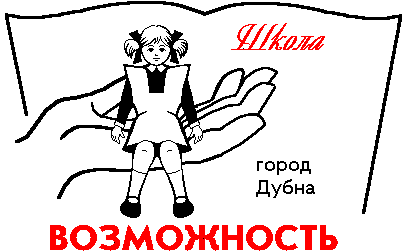 